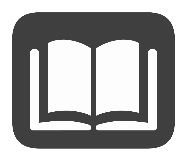 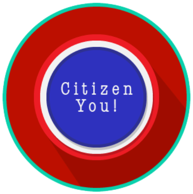 The U.S. Constitution as ratified in 1789 did not include a definition of U.S. citizenship, but the Constitution mentioned citizenship several times. A formal definition of U.S. citizenship was added to the Constitution when the 14th Amendment was ratified in 1868.The 14th Amendment, as shown above, defines citizenship as belonging to 1) anyone born in the United States, or 2) anyone who is an immigrant who has gone through the naturalization process.There are two methods for someone to become a U.S. citizen by birth. If a person is born in the United States, in one of its territories, or on a U.S. military base, that person is a citizen through the law of soil. This method of becoming a citizen does not require the person’s mother or father to be a U.S. citizen. The other way to become a citizen by birth is for one of the person’s birth parents to be a U.S. citizen. This means that U.S. citizenship is passed to the child from the natural mother or father. This method of gaining citizenship is called the law of blood.Citizens, as explained in the 14th Amendment, are guaranteed their natural rights to life, liberty, and property, which cannot be taken away without due process.In the United States, some people are considered aliens. Aliens are persons living in the U.S. who are not citizens. Aliens can be in the U.S. for temporary purposes (a job or visiting for a certain period) or as a legal permanent resident (someone who is living in the U.S. legally but not a citizen).